MD-715 - PART GAgency Self-Assessment Checklist   The Part G Self-Assessment Checklist is a series of questions designed to provide federal agencies with an effective means for conducting the annual self-assessment required in Part F of MD-715.  This self-assessment permits EEO Directors to recognize, and to highlight for their senior staff, deficiencies in their EEO program that the agency must address to comply with MD-715's requirements. Nothing in Part G prevents agencies from establishing additional practices that exceed the requirements set forth in this checklist.All agencies will be required to submit Part G to EEOC.  Although agencies need not submit documentation to support their Part G responses, they must maintain such documentation on file and make it available to EEOC upon request.The Part G checklist is organized to track the MD-715 essential elements.  As a result, a single substantive matter may appear in several different sections, but in different contexts.  For example, questions about establishing an anti-harassment policy fall within Element C (Management and Program Accountability), while questions about providing training under the anti-harassment policy are found in Element A (Demonstrated Commitment from Agency Leadership).  For each MD-715 essential element, the Part G checklist provides a series of "compliance indicators." Each compliance indicator, in turn, contains a series of “yes/no” questions, called “measures.”  To the right of the measures, there are two columns, one for the agency to answer the measure with "Yes", "No", or "NA;" and the second column for the agency to provide “comments”, if necessary.  Agencies should briefly explain any “N/A” answer in the comments.  For example, many of the sub-component agencies are not responsible for issuing final agency decisions (FADs) in the EEO complaint process, so it may answer questions about FAD timeliness with "NA" and explain in the comments column that the parent agency drafts all FADs. A "No" response to any measure in Part G is a program deficiency.  For each such "No" response, an agency will be required in Part H to identify a plan for correcting the identified deficiency.  If one or more sub-components answer “No” to a particular question, the agency-wide/parent agency’s report should also include that “No” response.MD-715 - PART GAgency Self-Assessment ChecklistEssential Element A: Demonstrated Commitment From agency Leadership
This element requires the agency head to communicate a commitment to equal employment opportunity and a discrimination-free workplace.Essential Element A: Demonstrated Commitment From agency Leadership
This element requires the agency head to communicate a commitment to equal employment opportunity and a discrimination-free workplace.Essential Element A: Demonstrated Commitment From agency Leadership
This element requires the agency head to communicate a commitment to equal employment opportunity and a discrimination-free workplace.Essential Element A: Demonstrated Commitment From agency Leadership
This element requires the agency head to communicate a commitment to equal employment opportunity and a discrimination-free workplace.Essential Element A: Demonstrated Commitment From agency Leadership
This element requires the agency head to communicate a commitment to equal employment opportunity and a discrimination-free workplace.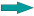 Compliance                                              Indicator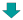 MeasuresA.1 – The agency issues an effective, up-to-date EEO policy statement.Measure Met?(Yes/No/NA)CommentsCurrent Part G QuestionsA.1.aDoes the agency annually issue a signed and dated EEO policy statement on agency letterhead that clearly communicates the agency’s commitment to EEO for all employees and applicants? If “yes”, please provide the annual issuance date in the comments column. [see MD-715, II(A)]YesThe Secretarial Policy Statement was issued on September 30, 2021.A.1.a.2A.1.bDoes the EEO policy statement address all protected bases (age, color, disability, sex (including pregnancy, sexual orientation and gender identity), genetic information, national origin, race, religion, and reprisal) contained in the laws EEOC enforces? [see 29 CFR § 1614.101(a)]YesNewCompliance                                              IndicatorMeasuresA.2 – The agency has communicated EEO policies and procedures to all employees.Measure Met?(Yes/No/NA)CommentsA.2.aDoes the agency disseminate the following policies and procedures to all employees:A.2.a.1Anti-harassment policy? [see MD 715, II(A)]YesPB 18-01 https://www.doi.gov/employees/anti-harassment.NewA.2.a.2Reasonable accommodation procedures? [see 29 C.F.R § 1614.203(d)(3)]YesNewA.2.bDoes the agency prominently post the following information throughout the workplace and on its public website:A.2.b.1The business contact information for its EEO Counselors, EEO Officers, Special Emphasis Program Managers, and EEO Director? [see 29 C.F.R § 1614.102(b)(7)]Yeshttps://www.doi.gov/pmb/eeo/EEO-COUNSELORS.NewA.2.b.2Written materials concerning the EEO program, laws, policy statements, and the operation of the EEO complaint process? [see 29 C.F.R § 1614.102(b)(5)]YesA.2.cA.2.b.3Reasonable accommodation procedures? [see 29 C.F.R. § 1614.203(d)(3)(i)]  If so, please provide the internet address in the comments column.YesPB 14-01 https://www.doi.gov/accesscenter/accomodations.A.3.cA.2.cDoes the agency inform its employees about the following topics:A.2.c.1EEO complaint process? [see 29 CFR §§ 1614.102(a)(12) and 1614.102(b)(5)] If “yes”, please provide how often.YesInformation is provided during on-boarding, new employee orientation, and supervisor training.A.2.aA.2.c.2ADR process? [see MD-110, Ch. 3(II)(C)] If “yes”, please provide how often.YesInformation is provided during on-boarding, new employee orientation, and supervisor training.NewA.2.c.3Reasonable accommodation program? [see 29 CFR § 1614.203(d)(7)(ii)(C)] If “yes”, please provide how often.YesInformation is provided during on-boarding, new employee orientation, and supervisor training.NewA.2.c.4Anti-harassment program? [see EEOC Enforcement Guidance on Vicarious Employer Liability for Unlawful Harassment by Supervisors (1999), § V.C.1] If “yes”, please provide how often.YesInformation is provided during on-boarding, new employee orientation, and supervisor training.NewA.2.c.5Behaviors that are inappropriate in the workplace and could result in disciplinary action? [5 CFR § 2635.101(b)] If “yes”, please provide how often.YesInformation is provided during on-boarding, new employee orientation, and supervisor training.A.3.bCompliance                                              IndicatorMeasuresA.3 – The agency assesses and ensures EEO principles are part of its culture.Measure Met?(Yes/No/NA)CommentsNew Compliance IndicatorA.3.aDoes the agency provide recognition to employees, supervisors, managers, and units demonstrating superior accomplishment in equal employment opportunity?  [see 29 CFR § 1614.102(a) (9)]  If “yes”, provide one or two examples in the comments section.YesIn FY 2021 DOI developed criteria for the Departmental Secretarial Diversity Award.  The criteria were communicated to all Bureaus and Departmental Offices and multiple awards issued during the June 2021 Secretarial Convocation Award Program.  At the close of the FY the Departmental Manual was officially updated to include the revised award criteria.NewA.3.bDoes the agency utilize the Federal Employee Viewpoint Survey or other climate assessment tools to monitor the perception of EEO principles within the workforce? [see 5 CFR Part 250]YesNewEssential Element B: Integration of EEO into the agency’s Strategic Mission
This element requires that the agency’s EEO programs are structured to maintain a workplace that is free from discrimination and support the agency’s strategic mission.Essential Element B: Integration of EEO into the agency’s Strategic Mission
This element requires that the agency’s EEO programs are structured to maintain a workplace that is free from discrimination and support the agency’s strategic mission.Essential Element B: Integration of EEO into the agency’s Strategic Mission
This element requires that the agency’s EEO programs are structured to maintain a workplace that is free from discrimination and support the agency’s strategic mission.Essential Element B: Integration of EEO into the agency’s Strategic Mission
This element requires that the agency’s EEO programs are structured to maintain a workplace that is free from discrimination and support the agency’s strategic mission.Compliance                                              IndicatorMeasuresB.1 - The reporting structure for the EEO program provides the principal EEO official with appropriate authority and resources to effectively carry out a successful EEO program.Measure Met?(Yes/No/NA)CommentsB.1.aIs the agency head the immediate supervisor of the person (“EEO Director”) who has day-to-day control over the EEO office? [see 29 CFR §1614.102(b)(4)]NoBOR and USGS EEO do not report to the Bureau head.B.1.aB.1.a.1If the EEO Director does not report to the agency head, does the EEO Director report to the same agency head designee as the mission-related programmatic offices? If “yes,” please provide the title of the agency head designee in the comments.YesThe BOR EEO Director reports to the Deputy Commissioner for Policy, Administration and Budget, Grayford Payne.The USGS EEO Director reports to the Deputy Director for Administration and Policy, Roseann Gonzales-Schreiner.NewB.1.a.2Does the agency’s organizational chart clearly define the reporting structure for the EEO office? [see 29 CFR §1614.102(b)(4)]YesB.1.dB.1.bDoes the EEO Director have a regular and effective means of advising the agency head and other senior management officials of the effectiveness, efficiency and legal compliance of the agency’s EEO program? [see 29 CFR §1614.102(c)(1); MD-715 Instructions, Sec. I]YesB.2.aB.1.cDuring this reporting period, did the EEO Director present to the head of the agency, and other senior management officials, the "State of the agency" briefing covering the six essential elements of the model EEO program and the status of the barrier analysis process?  [see MD-715 Instructions, Sec. I)] If “yes”, please provide the date of the briefing in the comments column.YesThe Acting ODICR Director provided a State of the Agency presentation to the Secretary of the Interior on September 29, 2021.B.2.bB.1.dDoes the EEO Director regularly participate in senior-level staff meetings concerning personnel, budget, technology, and other workforce issues? [see MD-715, II(B)]YesNewCompliance                                              IndicatorMeasuresB.2 – The EEO Director controls all aspects of the EEO program.Measure Met?(Yes/No/NA)CommentsNew Compliance IndicatorB.2.aIs the EEO Director responsible for the implementation of a continuing affirmative employment program to promote EEO and to identify and eliminate discriminatory policies, procedures, and practices? [see MD-110, Ch. 1(III)(A); 29 CFR §1614.102(c)]NoAll Bureaus except for the Office of the Secretary (OS) have a dedicated EEO servicing office to oversee affirmative employment activities.B.3.aB.2.bIs the EEO Director responsible for overseeing the completion of EEO counseling [see 29 CFR §1614.102(c)(4)]YesNewB.2.cIs the EEO Director responsible for overseeing the fair and thorough investigation of EEO complaints? [see 29 CFR §1614.102(c)(5)] [This question may not be applicable for certain subordinate level components.]YesNewB.2.dIs the EEO Director responsible for overseeing the timely issuance of final agency decisions? [see 29 CFR §1614.102(c)(5)]  [This question may not be applicable for certain subordinate level components.]YesNewB.2.eIs the EEO Director responsible for ensuring compliance with EEOC orders? [see 29 CFR §§ 1614.102(e); 1614.502]YesF.3.bB.2.fIs the EEO Director responsible for periodically evaluating the entire EEO program and providing recommendations for improvement to the agency head? [see 29 CFR §1614.102(c)(2)]YesNewB.2.gIf the agency has subordinate level components, does the EEO Director provide effective guidance and coordination for the components? [see 29 CFR §§ 1614.102(c)(2) and (c)(3)]YesNewCompliance                                              IndicatorMeasuresB.3 - The EEO Director and other EEO professional staff are involved in, and consulted on, management/personnel actions.Measure Met?(Yes/No/NA)CommentsB.3.aDo EEO program officials participate in agency meetings regarding workforce changes that might impact EEO issues, including strategic planning, recruitment strategies, vacancy projections, succession planning, and selections for training/career development opportunities? [see MD-715, II(B)]YesB.2.c & B.2.dB.3.bDoes the agency’s current strategic plan reference EEO / diversity and inclusion principles? [see MD-715, II(B)]  If “yes”, please identify the EEO principles in the strategic plan in the comments column.NoThe FY 2022-2026 Plan issued in June 2022 addresses DEIA principles in STRATEGIC OBJECTIVE 4.3: THE U.S. DEPARTMENT OF THE INTERIORWORKFORCE IS DIVERSE, SAFE, ENGAGED, AND COMMITTED TOTHE MISSIONNewCompliance                                              IndicatorMeasuresB.4 - The agency has sufficient budget and staffing to support the success of its EEO program.Measure Met?(Yes/No/NA)CommentsB.4.aPursuant to 29 CFR §1614.102(a)(1), has the agency allocated sufficient funding and qualified staffing to successfully implement the EEO program, for the following areas:B.4.a.1to conduct a self-assessment of the agency for possible program deficiencies?  [see MD-715, II(D)]NoSeveral DOI Bureaus require additional staff and resources to meet this measureB.3.bB.4.a.2to enable the agency to conduct a thorough barrier analysis of its workforce?  [see MD-715, II(B)]NoSeveral DOI Bureaus require additional staff and resources to meet this measureB.4.aB.4.a.3to timely, thoroughly, and fairly process EEO complaints, including EEO counseling, investigations, final agency decisions, and legal sufficiency reviews?  [see 29 CFR § 1614.102(c)(5) & 1614.105(b) – (f); MD-110, Ch. 1(IV)(D) & 5(IV); MD-715, II(E)]NoSeveral DOI Bureaus require additional staff and resources to meet this measureE.5.bB.4.a.4to provide all supervisors and employees with training on the EEO program, including but not limited to retaliation, harassment, religious accommodations, disability accommodations, the EEO complaint process, and ADR? [see MD-715, II(B) and III(C)] If not, please identify the type(s) of training with insufficient funding in the comments column.YesB.4.f & B.4.gB.4.a.5to conduct thorough, accurate, and effective field audits of the EEO programs in components and the field offices, if applicable?  [see 29 CFR §1614.102(c)(2)]NoSeveral DOI Bureaus require additional staff and resources to meet this measureE.1.cB.4.a.6to publish and distribute EEO materials (e.g. harassment policies, EEO posters, reasonable accommodations procedures)? [see MD-715, II(B)]YesB.4.cB.4.a.7to maintain accurate data collection and tracking systems for the following types of data: complaint tracking, workforce demographics, and applicant flow data? [see MD-715, II(E)].  If not, please identify the systems with insufficient funding in the comments section.YesNewB.4.a.8to effectively administer its special emphasis programs (such as, Federal Women’s Program, Hispanic Employment Program, and People with Disabilities Program Manager)? [5 USC § 7201; 38 USC § 4214; 5 CFR § 720.204; 5 CFR § 213.3102(t) and (u); 5 CFR § 315.709]NoTwo Bureaus, BLM and the OS, require additional resources for this measureB.3.c, B.3.c.1, B.3.c.2, & B.3.c.3B.4.a.9to effectively manage its anti-harassment program? [see MD-715 Instructions, Sec. I); EEOC Enforcement Guidance on Vicarious Employer Liability for Unlawful Harassment by Supervisors (1999), § V.C.1]YesNewB.4.a.10to effectively manage its reasonable accommodation program? [see 29 CFR § 1614.203(d)(4)(ii)]NoTwo Bureaus, BOR and the OS, require additional resources for this measureB.4.dB.4.a.11to ensure timely and complete compliance with EEOC orders? [see MD-715, II(E)]NoTwo Bureaus, BLM and OS require additional resources for this measureNewB.4.bDoes the EEO office have a budget that is separate from other offices within the agency? [see 29 CFR § 1614.102(a)(1)]NoTwo Bureaus, BLM and OS, require additional resources for this measureNewB.4.cAre the duties and responsibilities of EEO officials clearly defined?  [see MD-110, Ch. 1(III)(A), 2(III), & 6(III)]YesB.1.bB.4.dDoes the agency ensure that all new counselors and investigators, including contractors and collateral duty employees, receive the required 32 hours of training, pursuant to Ch. 2(II)(A) of MD-110?YesE.2.dB.4.eDoes the agency ensure that all experienced counselors and investigators, including contractors and collateral duty employees, receive the required 8 hours of annual refresher training, pursuant to Ch. 2(II)(C) of MD-110?YesE.2.eCompliance                                              IndicatorMeasuresB.5 – The agency recruits, hires, develops, and retains supervisors and managers who have effective managerial, communications, and interpersonal skills.Measure Met?(Yes/No/NA)CommentsNew IndicatorB.5.aPursuant to 29 CFR § 1614.102(a)(5), have all managers and supervisors received training on their responsibilities under the following areas under the agency EEO program:B.5.a.1EEO Complaint Process? [see MD-715(II)(B)]YesNewB.5.a.2Reasonable Accommodation Procedures? [see 29 C.F.R. § 1614.102(d)(3)]NoAll Bureaus except for the OS met this measure.A.3.dB.5.a.3Anti-Harassment Policy? [see MD-715(II)(B)]YesNewB.5.a.4Supervisory, managerial, communication, and interpersonal skills in order to supervise most effectively in a workplace with diverse employees and avoid disputes arising from ineffective communications?  [see MD-715, II(B)]NoAll Bureaus except for the OS met this measure.NewB.5.a.5ADR, with emphasis on the federal government’s interest in encouraging mutual resolution of disputes and the benefits associated with utilizing ADR? [see MD-715(II)(E)]NoAll Bureaus except for OS met this measure. CADR is updating its ADR training for managers, consistent with MD-110, Chapter 3, Section II.C., which will be mandatory for supervisors.E.4.bCompliance                                              IndicatorMeasuresB.6 – The agency involves managers in the implementation of its EEO program.Measure Met?(Yes/No/NA)CommentsNew IndicatorB.6.aAre senior managers involved in the implementation of Special Emphasis Programs?  [see MD-715 Instructions, Sec. I]YesNewB.6.bDo senior managers participate in the barrier analysis process?  [see MD-715 Instructions, Sec. I]NoFWS, NPS, OSMRE and USGS have involved senior managers in barrier analysis.  BIA, BLM, BOEM, BOR and BSEE require additional resources to conduct barrier analysis.D.1.aB.6.cWhen barriers are identified, do senior managers assist in developing agency EEO action plans (Part I, Part J, or the Executive Summary)? [see MD-715 Instructions, Sec. I]NoFWS, NPS, OSMRE and USGS have involved senior managers in developing action plants to eliminate barriers.  BIA, BLM, BOEM, BOR and BSEE require additional resources to conduct barrier analysis.D.1.bB.6.dDo senior managers successfully implement EEO Action Plans and incorporate the EEO Action Plan Objectives into agency strategic plans? [29 CFR § 1614.102(a)(5)]NoFWS, NPS, OSMRE and USGS have involved senior managers in developing action plants to eliminate barriers.  BIA, BLM, BOEM, BOR and BSEE require additional resources to conduct barrier analysis.D.1.cEssential Element C: Management and Program Accountability
This element requires the agency head to hold all managers, supervisors, and EEO officials responsible for the effective implementation of the agency’s EEO Program and Plan.Essential Element C: Management and Program Accountability
This element requires the agency head to hold all managers, supervisors, and EEO officials responsible for the effective implementation of the agency’s EEO Program and Plan.Essential Element C: Management and Program Accountability
This element requires the agency head to hold all managers, supervisors, and EEO officials responsible for the effective implementation of the agency’s EEO Program and Plan.Essential Element C: Management and Program Accountability
This element requires the agency head to hold all managers, supervisors, and EEO officials responsible for the effective implementation of the agency’s EEO Program and Plan.Compliance                                              IndicatorMeasuresC.1 – The agency conducts regular internal audits of its component and field offices.Measure Met?(Yes/No/NA)CommentsC.1.aDoes the agency regularly assess its component and field offices for possible EEO program deficiencies? [see 29 CFR §1614.102(c)(2)] If ”yes”, please provide the schedule for conducting audits in the comments section.NoODICR conducts annual audits DOI component Directors. Many Bureaus require additional adequate staffing and resources to audit their field officesNewC.1.bDoes the agency regularly assess its component and field offices on their efforts to remove barriers from the workplace? [see 29 CFR §1614.102(c)(2)] If ”yes”, please provide the schedule for conducting audits in the comments section.NoBIA, FWS, OSMRE and USGS regularly assess their field offices. BLM, BOEM, BOR, BSEE and FWS require additional resources to conduct field office audits.NewC.1.cDo the component and field offices make reasonable efforts to comply with the recommendations of the field audit?  [see MD-715, II(C)]NoBIA, FWS, OSMRE and USGS regularly assess their field offices. BLM, BOEM, BOR, BSEE and FWS require additional resources to conduct field office audits.NewCompliance                                              IndicatorMeasuresC.2 – The agency has established procedures to prevent all forms of EEO discrimination.Measure Met?(Yes/No/NA)CommentsNew IndicatorC.2.aHas the agency established comprehensive anti-harassment policy and procedures that comply with EEOC’s enforcement guidance? [see MD-715, II(C); Enforcement Guidance on Vicarious Employer Liability for Unlawful Harassment by Supervisors (Enforcement Guidance), EEOC No. 915.002, § V.C.1 (June 18, 1999)]YesNewC.2.a.1Does the anti-harassment policy require corrective action to prevent or eliminate conduct before it rises to the level of unlawful harassment? [see EEOC Enforcement Guidance on Vicarious Employer Liability for Unlawful Harassment by Supervisors (1999), § V.C.1]YesNewC.2.a.2Has the agency established a firewall between the Anti-Harassment Coordinator and the EEO Director? [see EEOC Report, Model EEO Program Must Have an Effective Anti-Harassment Program (2006]YesNewC.2.a.3Does the agency have a separate procedure (outside the EEO complaint process) to address harassment allegations? [see Enforcement Guidance on Vicarious Employer Liability for Unlawful Harassment by Supervisors (Enforcement Guidance), EEOC No. 915.002, § V.C.1 (June 18, 1999)]YesNewC.2.a.4Does the agency ensure that the EEO office informs the anti-harassment program of all EEO counseling activity alleging harassment? [see Enforcement Guidance, V.C.]YesNewC.2.a.5Does the agency conduct a prompt inquiry (beginning within 10 days of notification) of all harassment allegations, including those initially raised in the EEO complaint process? [see Complainant v. Dep’t of Veterans Affairs, EEOC Appeal No. 0120123232 (May 21, 2015); Complainant v. Dep’t of Defense (Defense Commissary Agency), EEOC Appeal No. 0120130331 (May 29, 2015)] If “no”, please provide the percentage of timely-processed inquiries in the comments column.NoAll Bureaus except for BLM met this measure.NewC.2.a.6Do the agency’s training materials on its anti-harassment policy include examples of disability-based harassment? [see 29 CFR 1614.203(d)(2)]NoAll Bureaus except for BLM and OS met this measure.NewC.2.bHas the agency established disability reasonable accommodation procedures that comply with EEOC’s regulations and guidance? [see 29 CFR 1614.203(d)(3)]NoDOI will issue a revised policy in FY 2022.NewC.2.b.1Is there a designated agency official or other mechanism in place to coordinate or assist with processing requests for disability accommodations throughout the agency? [see 29 CFR 1614.203(d)(3)(D)]YesE.1.dC.2.b.2Has the agency established a firewall between the Reasonable Accommodation Program Manager and the EEO Director? [see MD-110, Ch. 1(IV)(A)]YesNewC.2.b.3Does the agency ensure that job applicants can request and receive reasonable accommodations during the application and placement processes? [see 29 CFR 1614.203(d)(1)(ii)(B)]YesNewC.2.b.4Do the reasonable accommodation procedures clearly state that the agency should process the request within a maximum amount of time (e.g., 20 business days), as established by the agency in its affirmative action plan? [see 29 CFR 1614.203(d)(3)(i)(M)]YesNewC.2.b.5Does the agency process all accommodation requests within the time frame set forth in its reasonable accommodation procedures? [see MD-715, II(C)]  If “no”, please provide the percentage of timely-processed requests in the comments column.NoDOI is unable to appropriately determine timeliness without a tracking system.E.1.eC.2.cHas the agency established procedures for processing requests for personal assistance services that comply with EEOC’s regulations, enforcement guidance, and other applicable executive orders, guidance, and standards? [see 29 CFR 1614.203(d)(6)]YesNewC.2.c.1Does the agency post its procedures for processing requests for Personal Assistance Services on its public website? [see 29 CFR § 1614.203(d)(5)(v)]  If “yes”, please provide the internet address in the comments column.Yeshttps://www.doi.gov/accesscenter/accomodationsNewCompliance                                              IndicatorMeasuresC.3 - The agency evaluates managers and supervisors on their efforts to ensure equal employment opportunity.Measure Met?(Yes/No/NA)CommentsNew IndicatorC.3.aPursuant to 29 CFR §1614.102(a)(5), do all managers and supervisors have an element in their performance appraisal that evaluates their commitment to agency EEO policies and principles and their participation in the EEO program?YesNewC.3.bDoes the agency require rating officials to evaluate the performance of managers and supervisors based on the following activities:YesC.3.b.1Resolve EEO problems/disagreements/conflicts, including the participation in ADR proceedings?  [see MD-110, Ch. 3.I]YesA.3.a.1C.3.b.2Ensure full cooperation of employees under his/her supervision with EEO officials, such as counselors and investigators? [see 29 CFR §1614.102(b)(6)]YesA.3.a.4C.3.b.3Ensure a workplace that is free from all forms of discrimination, including harassment and retaliation? [see MD-715, II(C)]YesA.3.a.5C.3.b.4Ensure that subordinate supervisors have effective managerial, communication, and interpersonal skills to supervise in a workplace with diverse employees? [see MD-715 Instructions, Sec. I]YesA.3.a.6C.3.b.5Provide religious accommodations when such accommodations do not cause an undue hardship? [see 29 CFR §1614.102(a)(7)]YesA.3.a.7C.3.b.6Provide disability accommodations when such accommodations do not cause an undue hardship? [ see 29 CFR §1614.102(a)(8)]YesA.3.a.8C.3.b.7Support the EEO program in identifying and removing barriers to equal opportunity.  [see MD-715, II(C)]NoAll Bureaus except for BIA, NPS and OS met this measure in FY 2021.NewC.3.b.8Support the anti-harassment program in investigating and correcting harassing conduct. [see Enforcement Guidance, V.C.2]YesA.3.a.2C.3.b.9Comply with settlement agreements and orders issued by the agency, EEOC, and EEO-related cases from the Merit Systems Protection Board, labor arbitrators, and the Federal Labor Relations Authority? [see MD-715, II(C)]YesNewC.3.cDoes the EEO Director recommend to the agency head improvements or corrections, including remedial or disciplinary actions, for managers and supervisors who have failed in their EEO responsibilities? [see 29 CFR §1614.102(c)(2)]YesNewC.3.dWhen the EEO Director recommends remedial or disciplinary actions, are the recommendations regularly implemented by the agency? [see 29 CFR §1614.102(c)(2)]NoAll Bureaus except for BLM met this measure in FY 2021.NewCompliance                                              IndicatorMeasuresC.4 – The agency ensures effective coordination between its EEO programs and Human Resources (HR) program.Measure Met?(Yes/No/NA)CommentsC.4.aDo the HR Director and the EEO Director meet regularly to assess whether personnel programs, policies, and procedures conform to EEOC laws, instructions, and management directives? [see 29 CFR §1614.102(a)(2)]NoAll Bureaus except for OS met this measure in FY 2021NewC.4.bHas the agency established timetables/schedules to review at regular intervals its merit promotion program, employee recognition awards program, employee development/training programs, and management/personnel policies, procedures, and practices for systemic barriers that may be impeding full participation in the program by all EEO groups?  [see MD-715 Instructions, Sec. I]NoBIA, BSEE, BOEM, Reclamation and OS did not meet this measure in FY 2021.C.2.a, C.2.b, & C.2.cC.4.cDoes the EEO office have timely access to accurate and complete data (e.g., demographic data for workforce, applicants, training programs, etc.) required to prepare the MD-715 workforce data tables?  [see 29 CFR §1614.601(a)]NoAll Bureaus except for OS met this measure in FY 2021.NewC.4.dDoes the HR office timely provide the EEO office with access to other data (e.g., exit interview data, climate assessment surveys, and grievance data), upon request? [see MD-715, II(C)]NoAll Bureaus except for BLM and OS met this measure in FY 2021.NewC.4.ePursuant to Section II(C) of MD-715, does the EEO office collaborate with the HR office to:C.4.e.1Implement the Affirmative Action Plan for Individuals with Disabilities? [see 29 CFR §1614.203(d); MD-715, II(C)]NoBIA, BLM, BSEE and OS did not meet this measure in FY 2021NewC.4.e.2Develop and/or conduct outreach and recruiting initiatives? [see MD-715, II(C)]NoBIA, BLM, NPS, USGS and OS did not meet this measure in FY 2021NewC.4.e.3Develop and/or provide training for managers and employees? [see MD-715, II(C)]NoAll Bureaus except for OS met this measure in FY 2021.NewC.4.e.4Identify and remove barriers to equal opportunity in the workplace? [see MD-715, II(C)]NoBIA, BLM, NPS, USGS and OS did not meet this measure in FY 2020NewC.4.e.5Assist in preparing the MD-715 report? [see MD-715, II(C)]NoAll Bureaus except for BIA and OS met this measure in FY 2021.NewCompliance                                              IndicatorMeasuresC.5 – Following a finding of discrimination, the agency explores whether it should take a disciplinary action.Measure Met?(Yes/No/NA)CommentsC.5.aDoes the agency have a disciplinary policy and/or table of penalties that covers discriminatory conduct?  [see 29 CFR § 1614.102(a)(6); see also Douglas v. Veterans Administration, 5 MSPR 280 (1981)]Yeshttps://www.doi.gov/sites/doi.gov/files/elips/documents/Chapter%20%20752_%20DISCIPLINE%20AND%20ADVERSE%20ACTIONS.doc.C.3.a.C.5.bWhen appropriate, does the agency discipline or sanction managers and employees for discriminatory conduct? [see 29 CFR §1614.102(a)(6)] If “yes”, please state the number of disciplined/sanctioned individuals during this reporting period in the comments.YesDuring FY21, DOI took disciplinary action against at least 76 employees stemming from actions that were inconsistent with federal anti-discrimination and anti-harassment laws.C.3.cC.5.cIf the agency has a finding of discrimination (or settles cases in which a finding was likely), does the agency inform managers and supervisors about the discriminatory conduct? [see MD-715, II(C)]YesNewCompliance                                              IndicatorMeasuresC.6 – The EEO office advises managers/supervisors on EEO matters.Measure Met?(Yes/No/NA)CommentsC.6.aDoes the EEO office provide management/supervisory officials with regular EEO updates on at least an annual basis, including EEO complaints, workforce demographics and data summaries, legal updates, barrier analysis plans, and special emphasis updates?  [see MD-715 Instructions, Sec. I]  If “yes”, please identify the frequency of the EEO updates in the comments column.NoAll Bureaus except for OS met this measure in FY 2021.C.1.aC.6.bAre EEO officials readily available to answer managers’ and supervisors’ questions or concerns? [see MD-715 Instructions, Sec. I]YesNewEssential Element D: Proactive Prevention
This element requires that the agency head make early efforts to prevent discrimination and to identify and eliminate barriers to equal employment opportunity.Essential Element D: Proactive Prevention
This element requires that the agency head make early efforts to prevent discrimination and to identify and eliminate barriers to equal employment opportunity.Essential Element D: Proactive Prevention
This element requires that the agency head make early efforts to prevent discrimination and to identify and eliminate barriers to equal employment opportunity.Essential Element D: Proactive Prevention
This element requires that the agency head make early efforts to prevent discrimination and to identify and eliminate barriers to equal employment opportunity.Compliance                                              IndicatorMeasuresD.1 – The agency conducts a reasonable assessment to monitor progress towards achieving equal employment opportunity throughout the year.Measure Met?(Yes/No/NA)CommentsD.1.aDoes the agency have a process for identifying triggers in the workplace?  [see MD-715 Instructions, Sec. I]NoAll Bureaus except for   OS met this measure in FY 2021.NewD.1.bDoes the agency regularly use the following sources of information for trigger identification:  workforce data; complaint/grievance data; exit surveys; employee climate surveys; focus groups; affinity groups; union; program evaluations; special emphasis programs; reasonable accommodation program; anti-harassment program; and/or external special interest groups? [see MD-715 Instructions, Sec. I]NoAll Bureaus except for OS met this measure in FY 2021.NewD.1.cDoes the agency conduct exit interviews or surveys that include questions on how the agency could improve the recruitment, hiring, inclusion, retention and advancement of individuals with disabilities? [see 29 CFR 1614.203(d)(1)(iii)(C)]NoAll Bureaus except for BLM, USGS and OS met this measure in FY 2021.NewCompliance                                              IndicatorMeasuresD.2 – The agency identifies areas where barriers may exclude EEO groups (reasonable basis to act.)Measure Met?(Yes/No/NA)CommentsNew IndicatorD.2.aDoes the agency have a process for analyzing the identified triggers to find possible barriers? [see MD-715, (II)(B)]NoOS did not meet this measure in FY 2021NewD.2.bDoes the agency regularly examine the impact of management/personnel policies, procedures, and practices by race, national origin, sex, and disability? [see 29 CFR §1614.102(a)(3)]NoOS did not meet this measure in FY 2021B.2.c.2D.2.cDoes the agency consider whether any group of employees or applicants might be negatively impacted prior to making human resource decisions, such as re-organizations and realignments? [see 29 CFR §1614.102(a)(3)]NoUSGS and OS did not meet this measure in FY 2021B.2.c.1D.2.dDoes the agency regularly review the following sources of information to find barriers: complaint/grievance data, exit surveys, employee climate surveys, focus groups, affinity groups, union, program evaluations, anti-harassment program, special emphasis programs, reasonable accommodation program; anti-harassment program; and/or external special interest groups? [see MD-715 Instructions, Sec. I]  If “yes”, please identify the data sources in the comments column.NoOS did not meet this measure in FY 2021NewCompliance                                              IndicatorMeasuresD.3 – The agency establishes appropriate action plans to remove identified barriers.Measure Met?(Yes/No/NA)CommentsNew IndicatorD.3.a.Does the agency effectively tailor action plans to address the identified barriers, in particular policies, procedures, or practices? [see 29 CFR §1614.102(a)(3)]NoBIA, BOEM, Reclamation, BSEE, and OS did not meet this measure in FY 2021 due to insufficient resources to conduct barrier analysisNewD.3.bIf the agency identified one or more barriers during the reporting period, did the agency implement a plan in Part I, including meeting the target dates for the planned activities? [see MD-715, II(D)]NoBIA, BLM BOEM, Reclamation, BSEE, and OS did not meet this measure in FY 2021 due to insufficient resources to conduct barrier analysisNewD.3.cDoes the agency periodically review the effectiveness of the plans? [see MD-715, II(D)]NoBIA, BLM BOEM, Reclamation, BSEE, and OS did not meet this measure in FY 2021 due to insufficient resources to conduct barrier analysisNewCompliance                                              IndicatorMeasuresD.4 – The agency has an affirmative action plan for people with disabilities, including those with targeted disabilities.Measure Met?(Yes/No/NA)CommentsNew IndicatorD.4.aDoes the agency post its affirmative action plan on its public website? [see 29 CFR 1614.203(d)(4)]  Please provide the internet address in the comments.NoBIA, BOEM, BSEE, OSMRE and OS did not meet this measure in FY 2020NewD.4.bDoes the agency take specific steps to ensure qualified people with disabilities are aware of and encouraged to apply for job vacancies? [see 29 CFR 1614.203(d)(1)(i)]YesNewD.4.cDoes the agency ensure that disability-related questions from members of the public are answered promptly and correctly? [see 29 CFR 1614.203(d)(1)(ii)(A)]YesNewD.4.dHas the agency taken specific steps that are reasonably designed to increase the number of persons with disabilities or targeted disabilities employed at the agency until it meets the goals? [see 29 CFR 1614.203(d)(7)(ii)]NoAll Bureaus except for BIA met this measure in FY 2021.NewEssential Element E: Efficiency
This element requires the agency head to ensure that there are effective systems for evaluating the impact and effectiveness of the agency’s EEO programs and an efficient and fair dispute resolution process.Essential Element E: Efficiency
This element requires the agency head to ensure that there are effective systems for evaluating the impact and effectiveness of the agency’s EEO programs and an efficient and fair dispute resolution process.Essential Element E: Efficiency
This element requires the agency head to ensure that there are effective systems for evaluating the impact and effectiveness of the agency’s EEO programs and an efficient and fair dispute resolution process.Essential Element E: Efficiency
This element requires the agency head to ensure that there are effective systems for evaluating the impact and effectiveness of the agency’s EEO programs and an efficient and fair dispute resolution process.Compliance                                              IndicatorE.1 - The agency maintains an efficient, fair, and impartial complaint resolution process.Measure Met?(Yes/No/NA)CommentsMeasuresE.1 - The agency maintains an efficient, fair, and impartial complaint resolution process.Measure Met?(Yes/No/NA)CommentsE.1.aDoes the agency timely provide EEO counseling, pursuant to 29 CFR §1614.105?YesE.3.a.1E.1.bDoes the agency provide written notification of rights and responsibilities in the EEO process during the initial counseling session, pursuant to 29 CFR §1614.105(b)(1)?YesE.3.a.2E.1.cDoes the agency issue acknowledgment letters immediately upon receipt of a formal complaint, pursuant to MD-110, Ch. 5(I)?YesNewE.1.dDoes the agency issue acceptance letters/dismissal decisions within a reasonable time (e.g., 60 days) after receipt of the written EEO Counselor report, pursuant to MD-110, Ch. 5(I)? If so, please provide the average processing time in the comments.YesIn FY 2021 it took to issue a dismissal was 163.30 (avg. days). extended processing times.NewE.1.eDoes the agency ensure all employees fully cooperate with EEO counselors and EEO personnel in the EEO process, including granting routine access to personnel records related to an investigation, pursuant to 29 CFR §1614.102(b)(6)?YesNewE.1.fDoes the agency timely complete investigations, pursuant to 29 CFR §1614.108?YesE.3.a.3E.1.gIf the agency does not timely complete investigations, does the agency notify complainants of the date by which the investigation will be completed and of their right to request a hearing or file a lawsuit, pursuant to 29 CFR §1614.108(g)?YesNewE.1.hWhen the complainant does not request a hearing, does the agency timely issue the final agency decision, pursuant to 29 CFR §1614.110(b)?NoE.3.a.4E.1.iDoes the agency timely issue final actions following receipt of the hearing file and the administrative judge’s decision, pursuant to 29 CFR §1614.110(a)?YesE.3.a.7E.1.jIf the agency uses contractors to implement any stage of the EEO complaint process, does the agency hold them accountable for poor work product and/or delays? [See MD-110, Ch. 5(V)(A)] If “yes”, please describe how in the comments column.YesIn accordance with the contractor’s statement of work (SOW), the Agency may demand the removal of a contract investigator where it determines an investigator is ineffective. If the contractor delivers a report that is insufficient, the report is returned to the contractor for further development.E.2.cE.1.kIf the agency uses employees to implement any stage of the EEO complaint process, does the agency hold them accountable for poor work product and/or delays during performance review? [See MD-110, Ch. 5(V)(A)]YesNewE.1.lDoes the agency submit complaint files and other documents in the proper format to EEOC through the Federal Sector EEO Portal (FedSEP)? [See 29 CFR § 1614.403(g)]YesNewCompliance                                              IndicatorMeasuresE.2 – The agency has a neutral EEO process.Measure Met?(Yes/No/NA)CommentsRevised IndicatorE.2.aHas the agency established a clear separation between its EEO complaint program and its defensive function? [see MD-110, Ch. 1(IV)(D)]YesNewE.2.bWhen seeking legal sufficiency reviews, does the EEO office have access to sufficient legal resources separate from the agency representative? [see MD-110, Ch. 1(IV)(D)]  If “yes”, please identify the source/location of the attorney who conducts the legal sufficiency review in the comments column.YesODICR and multiple Bureaus have their own attorneys and/or other experts within the EEO Offices to conduct sufficiency reviews. For sensitive or complex matters the Bureaus will consult with ODICR.E.6.aE.2.cIf the EEO office relies on the agency’s defensive function to conduct the legal sufficiency review, is there a firewall between the reviewing attorney and the agency representative? [see MD-110, Ch. 1(IV)(D)]N/ANewE.2.dDoes the agency ensure that its agency representative does not intrude upon EEO counseling, investigations, and final agency decisions? [see MD-110, Ch. 1(IV)(D)]YesE.6.bE.2.eIf applicable, are processing time frames incorporated for the legal counsel’s sufficiency review for timely processing of complaints? [see EEOC Report, Attaining a Model Agency Program: Efficiency (Dec. 1, 2004)]YesE.6.cCompliance                                              IndicatorMeasuresE.3 - The agency has established and encouraged the widespread use of a fair alternative dispute resolution (ADR) program.Measure Met?(Yes/No/NA)CommentsE.3.aHas the agency established an ADR program for use during both the pre-complaint and formal complaint stages of the EEO process? [see 29 CFR §1614.102(b)(2)]YesE.4.aE.3.bDoes the agency require managers and supervisors to participate in ADR once it has been offered? [see MD-715, II(A)(1)]YesE.4.cE.3.cDoes the agency encourage all employees to use ADR, where ADR is appropriate? [see MD-110, Ch. 3(IV)(C)]YesD.2.aE.3.dDoes the agency ensure a management official with settlement authority is accessible during the dispute resolution process? [see MD-110, Ch. 3(III)(A)(9)]YesNewE.3.eDoes the agency prohibit the responsible management official named in the dispute from having settlement authority? [see MD-110, Ch. 3(I)]YesE.4.dE.3.fDoes the agency annually evaluate the effectiveness of its ADR program? [see MD-110, Ch. 3(II)(D)]YesNewCompliance                                              IndicatorMeasuresE.4 – The agency has effective and accurate data collection systems in place to evaluate its EEO program.Measure Met?(Yes/No/NA)CommentsE.4.aDoes the agency have systems in place to accurately collect, monitor, and analyze the following data:E.4.a.1Complaint activity, including the issues and bases of the complaints, the aggrieved individuals/complainants, and the involved management official?  [see MD-715, II(E)]YesE.5.aE.4.a.2The race, national origin, sex, and disability status of agency employees? [see 29 CFR §1614.601(a)]YesE.5.cE.4.a.3Recruitment activities? [see MD-715, II(E)]NoAll Bureaus except for USGS and OS met this measure in FY 2021.E.5.fE.4.a.4External and internal applicant flow data concerning the applicants’ race, national origin, sex, and disability status? [see MD-715, II(E)]YesNewE.4.a.5The processing of requests for reasonable accommodation? [29 CFR § 1614.203(d)(4)]NoDOI currently lacks a centralized system to track reasonable accommodation requests.NewE.4.a.6The processing of complaints for the anti-harassment program? [see EEOC Enforcement Guidance on Vicarious Employer Liability for Unlawful Harassment by Supervisors (1999), § V.C.2]YesNewE.4.bDoes the agency have a system in place to re-survey the workforce on a regular basis?  [MD-715 Instructions, Sec. I]YesNewCompliance                                              IndicatorMeasuresE.5 – The agency identifies and disseminates significant trends and best practices in its EEO program.Measure Met?(Yes/No/NA)CommentsE.5.aDoes the agency monitor trends in its EEO program to determine whether the agency is meeting its obligations under the statutes EEOC enforces? [see MD-715, II(E)] If “yes”, provide an example in the comments.YesODICR benchmarks its practices against other agencies in its Annual Complaints Processing Report.E.5.eE.5.bDoes the agency review other agencies’ best practices and adopt them, where appropriate, to improve the effectiveness of its EEO program? [see MD-715, II(E)] If “yes”, provide an example in the comments.YesODICR benchmarks its practices against other agencies in its Annual Complaints Processing Report.E.5.gE.5.cDoes the agency compare its performance in the EEO process to other federal agencies of similar size? [see MD-715, II(E)]YesE.3.aEssential Element F: Responsiveness and Legal Compliance
This element requires federal agencies to comply with EEO statutes and EEOC regulations, policy guidance, and other written instructions.Essential Element F: Responsiveness and Legal Compliance
This element requires federal agencies to comply with EEO statutes and EEOC regulations, policy guidance, and other written instructions.Essential Element F: Responsiveness and Legal Compliance
This element requires federal agencies to comply with EEO statutes and EEOC regulations, policy guidance, and other written instructions.Essential Element F: Responsiveness and Legal Compliance
This element requires federal agencies to comply with EEO statutes and EEOC regulations, policy guidance, and other written instructions.Compliance                                              IndicatorMeasuresF.1 – The agency has processes in place to ensure timely and full compliance with EEOC Orders and settlement agreements.Measure Met?(Yes/No/NA)CommentsF.1.aDoes the agency have a system of management controls to ensure that its officials timely comply with EEOC orders/directives and final agency actions? [see 29 CFR §1614.102(e); MD-715, II(F)]YesF.1.aF.1.bDoes the agency have a system of management controls to ensure the timely, accurate, and complete compliance with resolutions/settlement agreements? [see MD-715, II(F)]YesE.3.a.6F.1.cAre there procedures in place to ensure the timely and predictable processing of ordered monetary relief? [see MD-715, II(F)]YesF.2.a.1F.1.dAre procedures in place to process other forms of ordered relief promptly? [see MD-715, II(F)]YesF.2.a.2F.1.eWhen EEOC issues an order requiring compliance by the agency, does the agency hold its compliance officer(s) accountable for poor work product and/or delays during performance review? [see MD-110, Ch. 9(IX)(H)]YesF.3.a.Compliance                                              IndicatorMeasuresF.2 – The agency complies with the law, including EEOC regulations, management directives, orders, and other written instructions.Measure Met?(Yes/No/NA)CommentsIndicator moved from E-III RevisedF.2.aDoes the agency timely respond and fully comply with EEOC orders? [see 29 CFR §1614.502; MD-715, II(E)]YesC.3.dF.2.a.1When a complainant requests a hearing, does the agency timely forward the investigative file to the appropriate EEOC hearing office? [see 29 CFR §1614.108(g)]YesE.3.a.5F.2.a.2When there is a finding of discrimination that is not the subject of an appeal by the agency, does the agency ensure timely compliance with the orders of relief? [see 29 CFR §1614.501]YesE.3.a.7F.2.a.3When a complainant files an appeal, does the agency timely forward the investigative file to EEOC’s Office of Federal Operations? [see 29 CFR §1614.403(e)]YesNewF.2.a.4Pursuant to 29 CFR §1614.502, does the agency promptly provide EEOC with the required documentation for completing compliance?YesF.3.d (1 to 9)      Compliance                                              Indicator              MeasuresF.3 - The agency reports to EEOC its program efforts and accomplishments.Measure Met?(Yes/No/NA)CommentsF.3.aDoes the agency timely submit to EEOC an accurate and complete No FEAR Act report? [Public Law 107-174 (May 15, 2002), §203(a)]YesNewF.3.bDoes the agency timely post on its public webpage its quarterly No FEAR Act data? [see 29 CFR §1614.703(d)]YesNew